Community Lenten FellowshipAsh Wednesday  February 17th, 2021 - 12noon#love  Prelude  (“Ah Holy Jesus” arr. John Carter)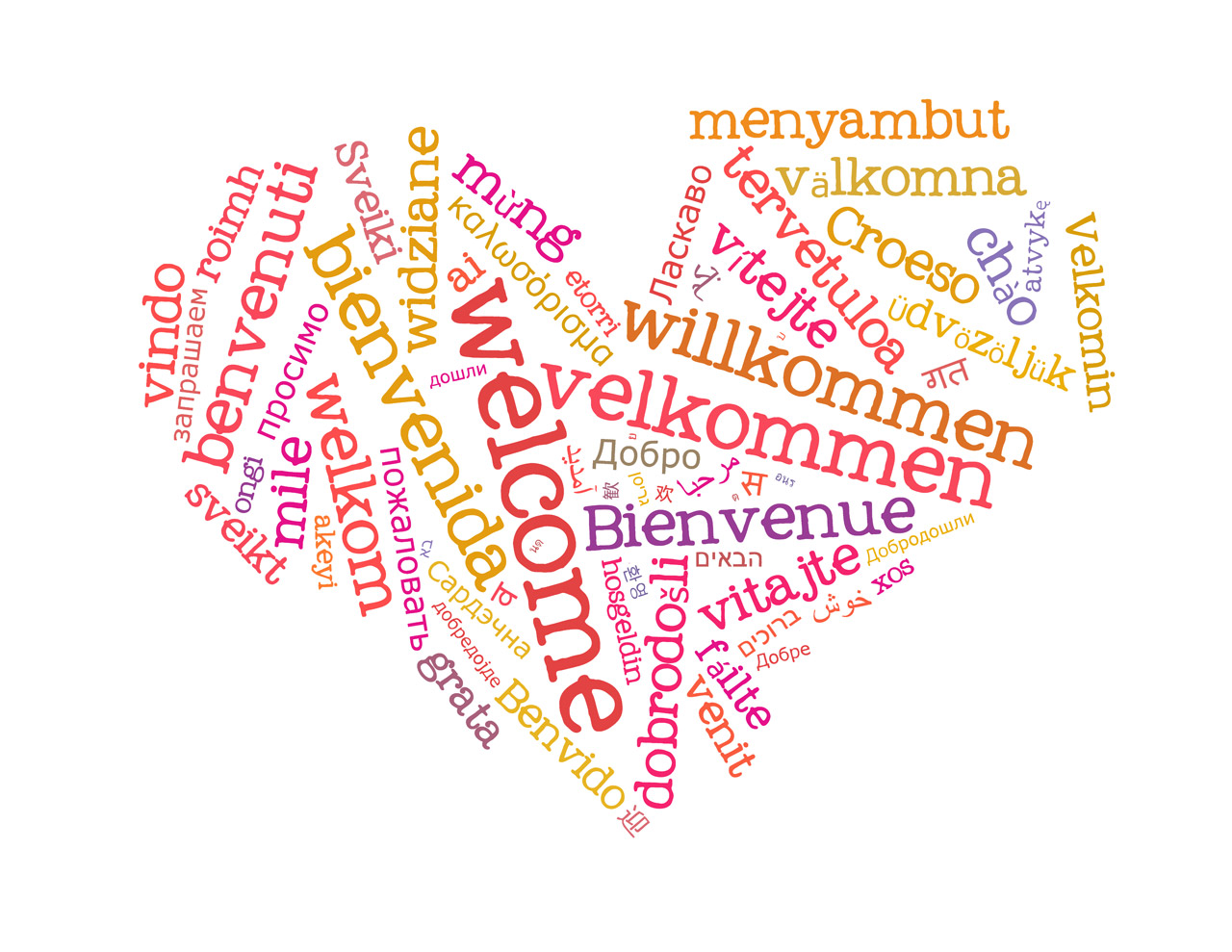 Greeting:	The Lord Be with you                          And also with you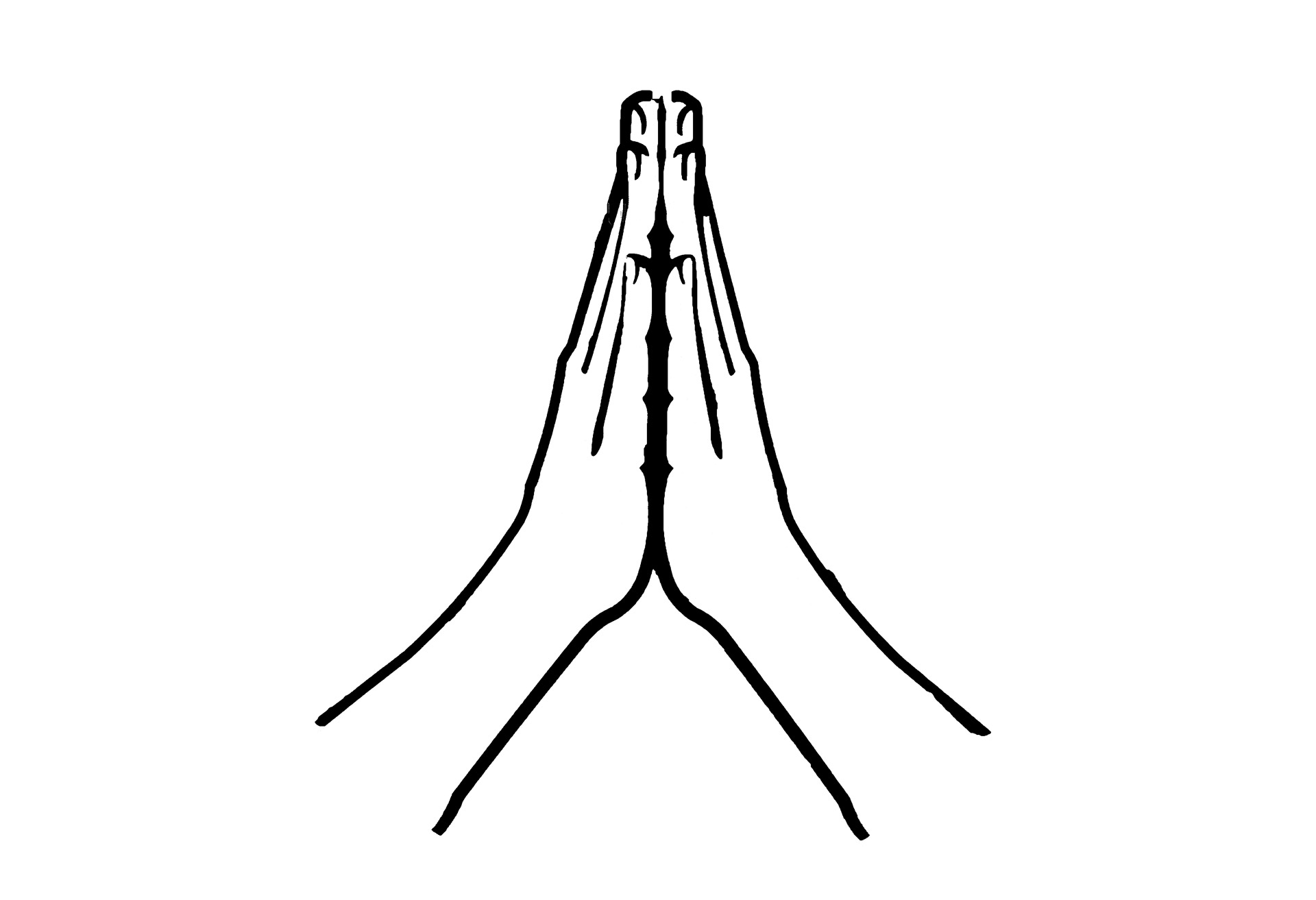 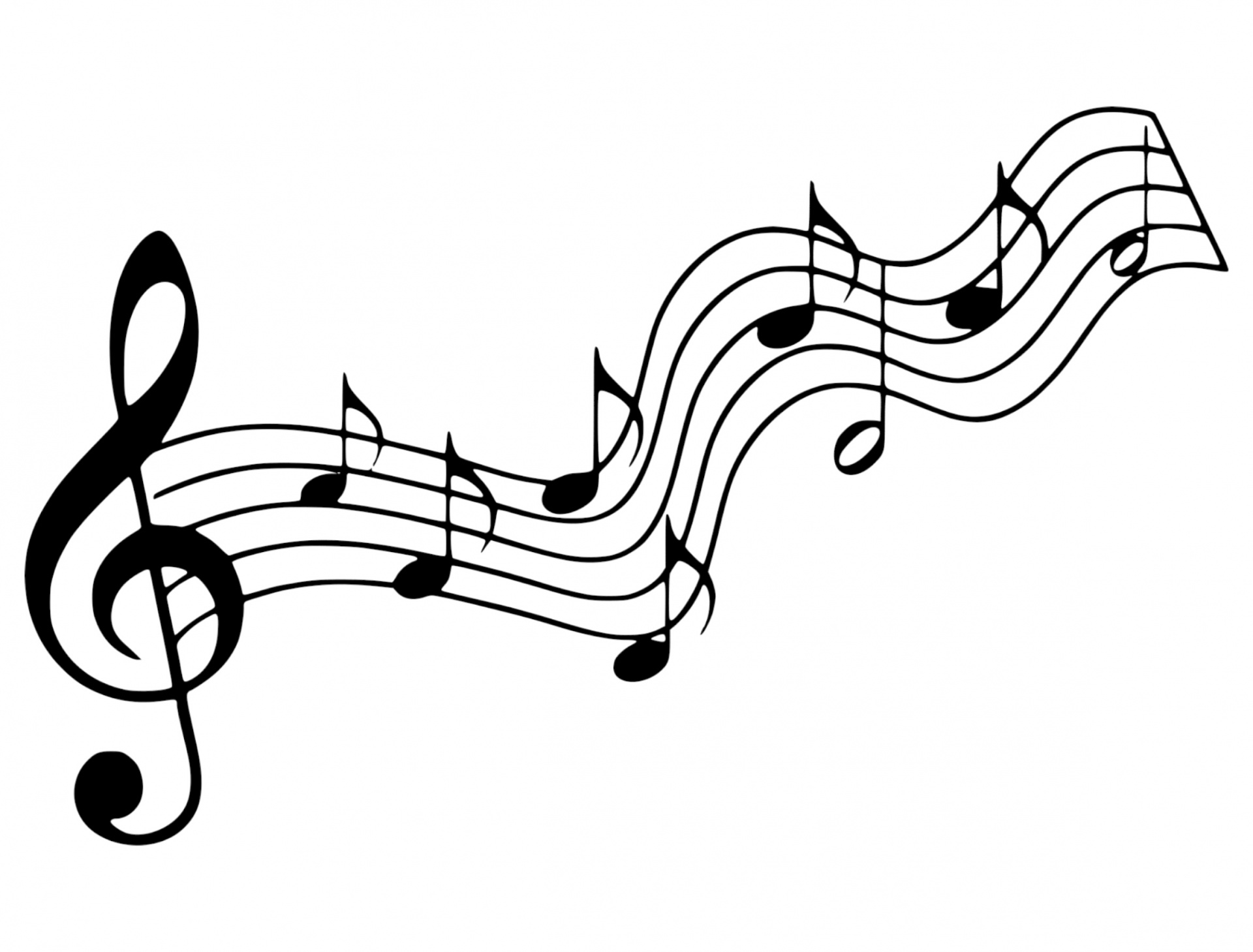 Music (Cantor) “Be Thou My Vision” Prayer of the Day  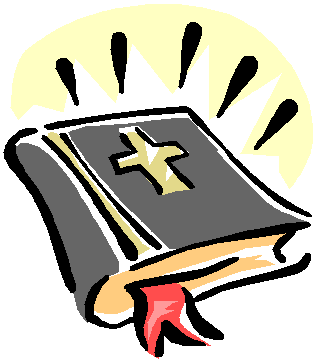 Responsive Scripture: Psalm 51Gospel Reading: Matthew 6:1-6, 16-21Music (Cantor) “Here I Am Lord” 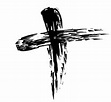 Invitation to LentLet us confess our sin in the presence of God and of one another.Imposition of Ashes Accomplish in us, O God, the work of your salvation That we may show forth your glory in the world.By the cross and passion of your Son, our SaviorBring us with all your saints to the joy of his resurrection. Concluding Prayer Merciful God, accompany our journey through these forty days renew us in the gift of baptism, that we may provide for those who are poor, pray for those in need, fast from self-indulgence, and above all that we may find our treasure in the life of your Son, Jesus Christ, our Savior and Lord, who lives and reigns with you and the Holy Spirit, one God now and forever.  Lord’s Prayer Sending May Almighty God, bless you now and forever. Blessing Go forth into the world to serve God with gladness; be of good courage; hold fast to that which is good; render to no one evil for evil; strengthen the faint hearted, support the weak; help the afflicted, honor all people; love and serve God, rejoicing in the power of the Holy Spirit. 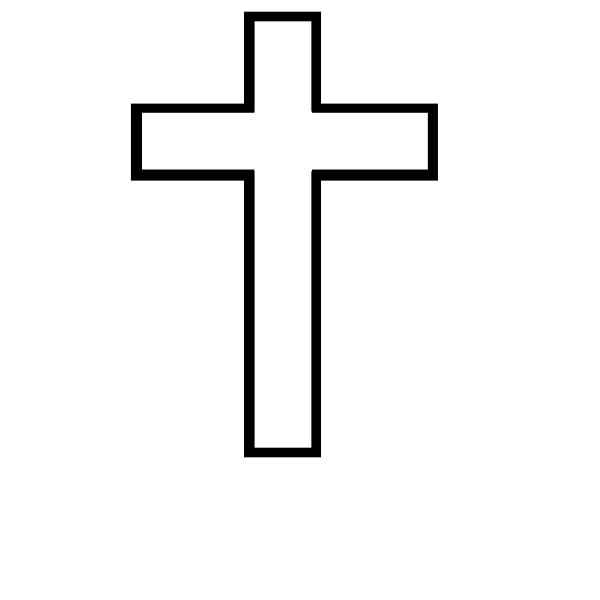 Postlude “God of Grace and God of Glory” (Presbyterian Hymnal #420) Be Thou My Vision Ancient Irish poem.  Irish ballad. Trans. Mary E. Byrne, 1905.  Vers. Eleanor Hull, 1912; alt. Music: Harmonization from the Revised Church Hymnary 1927.  Presbyterian Hymnal (#393).  (Vs.1) Be Thou my vision, O Lord of my heart; Nought be all else to me, save that Thou art-- Thou my best thought, by day or by night, Waking or sleeping, Thy presence my light.  (Vs.3) Be Thou my wisdom, and Thou my true word; I ever with Thee and Thou with me, Lord; Heart of my own heart, whatever befall, Still be my vision, O Ruler of all.  Here I Am, LordDaniel L. Schutte, 1981.  Harm. Michael Pope, Daniel L. Schutte, and John Weissrock, 1983.  Text and Music: © 1981, Daniel L. Schutte and New Dawn Music, P.O. Box 13248, Portland, OR 97213-0248.  Presbyterian! Hymnal (#525). (Vs.2) I, the Lord of snow and rain, I have borne My people’s pain.  I have wept for love of them, They turn away.  I will break their hearts of stone, Give them hearts for love alone.  I will speak my word to them.  Whom shall I send?  (Refrain) Refrain:  Here I am Lord.  Is it I, Lord?  I have heard You calling in the night I will go, Lord, if you lead me.  I will hold Your people in my heart.  (Vs.3) I, the Lord of wind and flame, I will tend the poor and lame, I will set a feast for them, My hand will save.  Finest bread I will provide Till their hearts be satisfied.  I will give my life to them.  Whom shall I send?  (Refrain) Psalm 51: 1 Have mercy on me, O God, according to your unfailing love;according to your great compassion blot out my transgressions.2 Wash away all my iniquity and cleanse me from my sin.3 For I know my transgressions, and my sin is always before me.4 Against you, you only, have I sinned and done what is evil in your sight; so you are right in your verdict and justified when you judge.5 Surely I was sinful at birth,    sinful from the time my mother conceived me.6 Yet you desired faithfulness even in the womb; you taught me wisdom in that secret place.7 Cleanse me with hyssop, and I will be clean; wash me, and I will be whiter than snow.8 Let me hear joy and gladness; let the bones you have crushed rejoice.9 Hide your face from my sins and blot out all my iniquity.10 Create in me a pure heart, O God, and renew a steadfast spirit within me.11 Do not cast me from your presence or take your Holy Spirit from me.12 Restore to me the joy of your salvation and grant me a willing spirit, to sustain me.13 Then I will teach transgressors your ways, so that sinners will turn back to you.14 Deliver me from the guilt of bloodshed, O God, you who are God my Savior, and my tongue will sing of your righteousness.15 Open my lips, Lord, and my mouth will declare your praise.16 You do not delight in sacrifice, or I would bring it; you do not take pleasure in burnt offerings.17 My sacrifice, O God, is a broken spirit; a broken and contrite heart you, God, will not despise.18 May it please you to prosper Zion, to build up the walls of Jerusalem.19 Then you will delight in the sacrifices of the righteous, in burnt offerings offered whole; then bulls will be offered on your altar.Announcements: Community Fellowship Lenten Schedule (all in-person @ Christ The King & in-zoom @ online): Ash Wednesday (2/17/21) @ 12noon March 3rd @ 12noon March 17th @ 7PMMarch 31st @ 7PM Any received offerings will be designated to the Community Heat Fund.  If you (or someone you know) has any need of the Heat Fund please email: ctk@htva.net 